INDICAÇÃO Nº 872/2023                       Assunto: Solicita pedido de retirada de galhos deixados das podas das árvores, localizado na Rua José de Campos Silva, em frente ao Nº 6, bairro Real Park, conforme especifica.Senhor Presidente,INDICO, ao Sr. Prefeito Municipal, nos termos do Regimento Interno desta Casa de Leis, que se digne Sua Excelência determinar ao setor competente da Administração que providencie para que seja executado em caráter de urgência o serviço de retirada de galhos no local apontado. (Fotos anexas)                                    SALA DAS SESSÕES, 17 de abril de 2023.Willian SoaresVereador - SD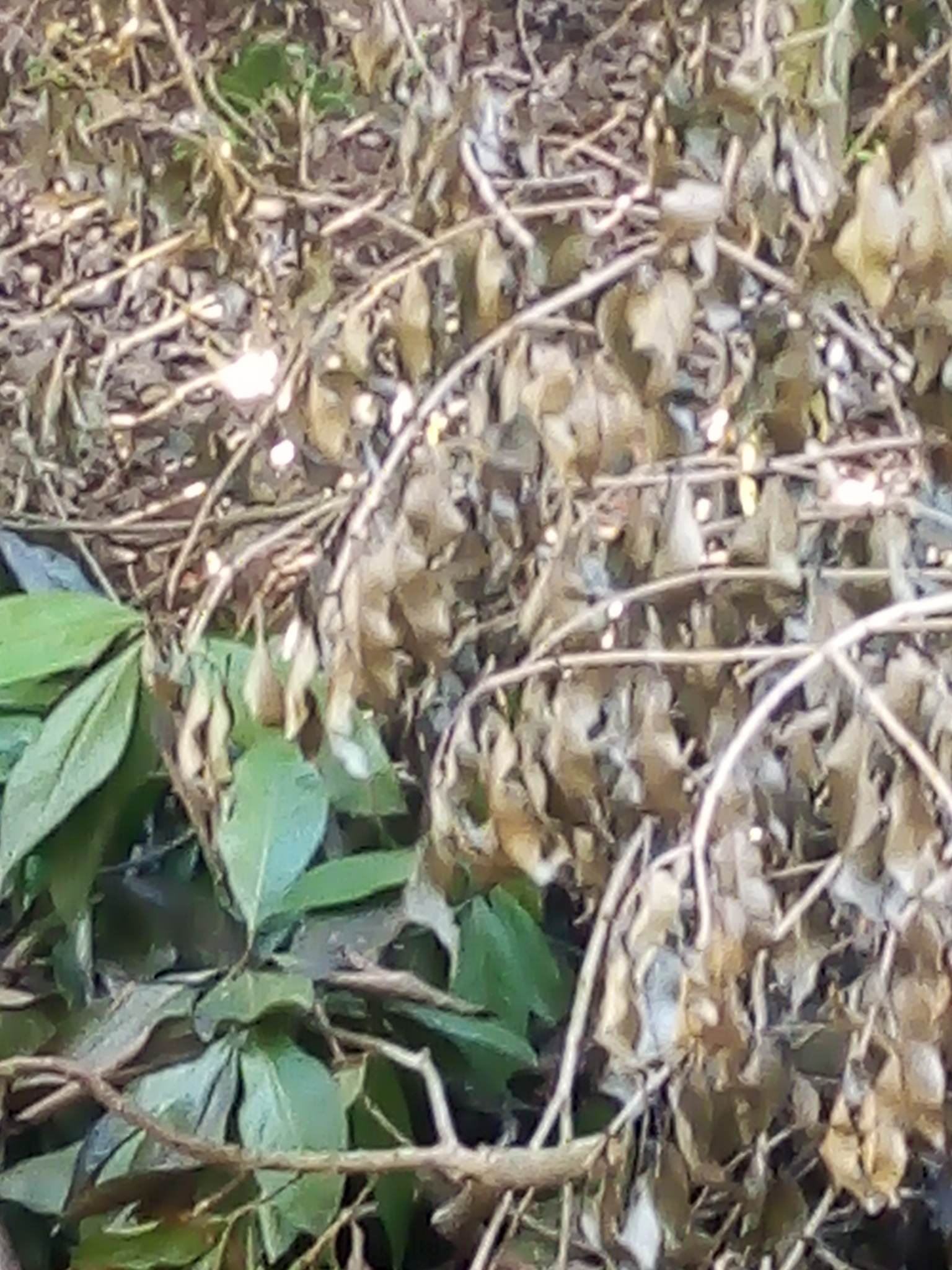 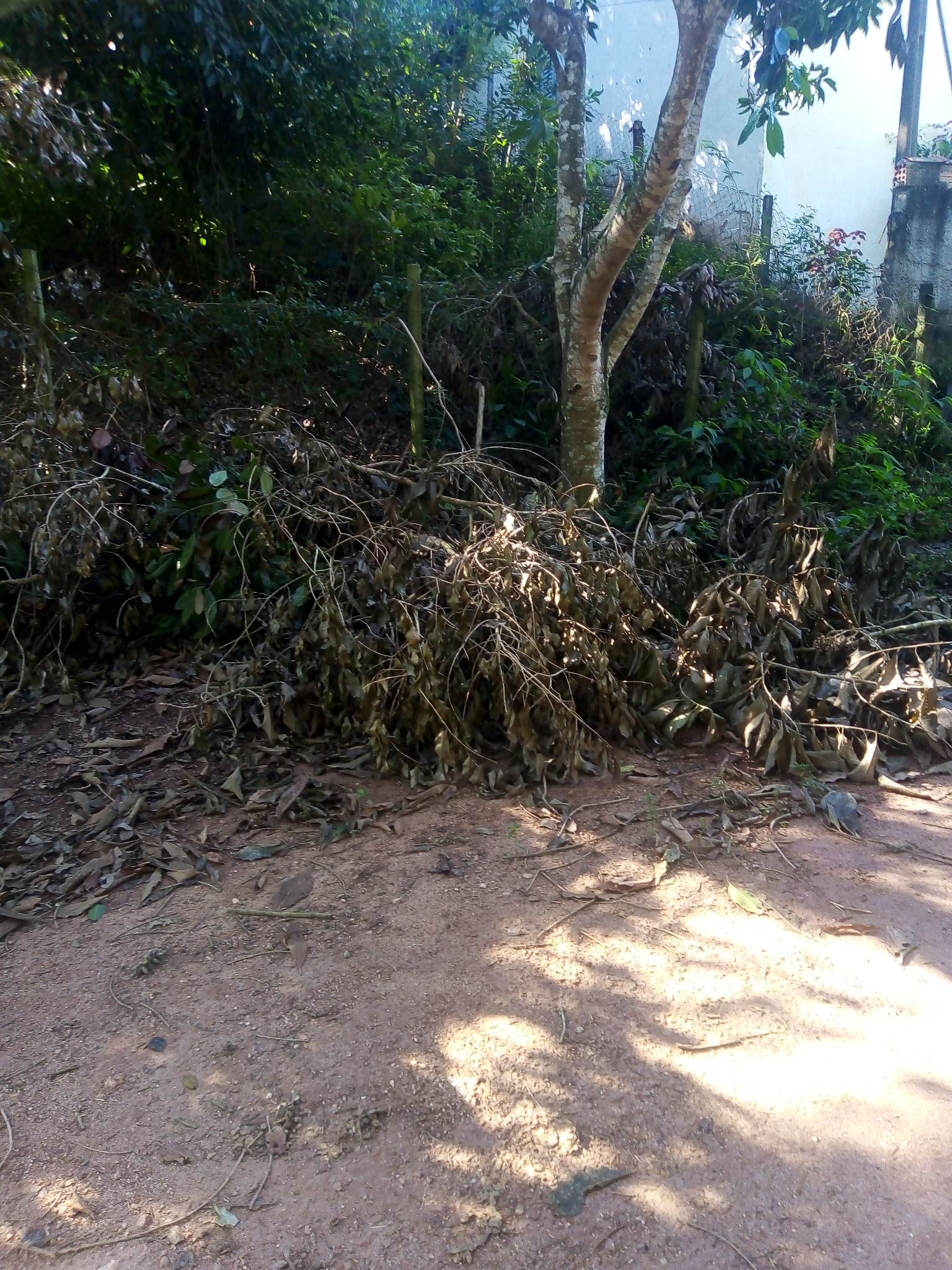 